对在传染病防治工作中做出显著成绩和贡献的单位和个人给予表彰和奖励服务指南一、实施机关博湖县卫生健康委员会二、实施依据《中华人民共和国传染病防治法》第六条第十一条。三、受理条件符合在传染病防治工作中成绩显著的单位或者个人。四、办理材料1、申请表在新疆政务服务网：https://zwfw.xinjiang.gov.cn/bmfwtest/guidetest/guidance.html?taskcode=11652829457921272M4000823003000自行打印。五、办理流程图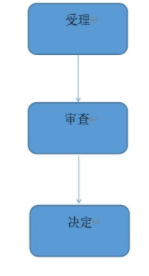 办理时限（资料齐全），自受理之日起20个工作日七、收费标准    不收费八、办理地址：新疆维吾尔自治区巴音郭楞蒙古自治州博湖县博湖镇芦花社区光华南路80号2楼综合窗口，座机：0996-6624228。九、办理时间周一至周五；夏季 上午 10:00:00至14:00:00 下午 16:00:00至20:00:00；冬季 上午 10:00:00至14:00:00 下午 15:30:00至19:30:00十、常见问题：暂无常见问题序  号材料名称原件/复印件数量材料形式特定要求1申请表■原件□复印件1份纸质材料（必备）